Sınırlı (Fokal) Kıkırdak HasarlarıKıkırdak, eklemi yapan kemiklerin ucunu kaplayarak kayganlığı ve yük aktarımını sağlayan sert sünger kıvamında bir dokudur. Zarar görmesi durumunda eklemde ağrı, şişlik, takılma ve yorgunluk hissi olur.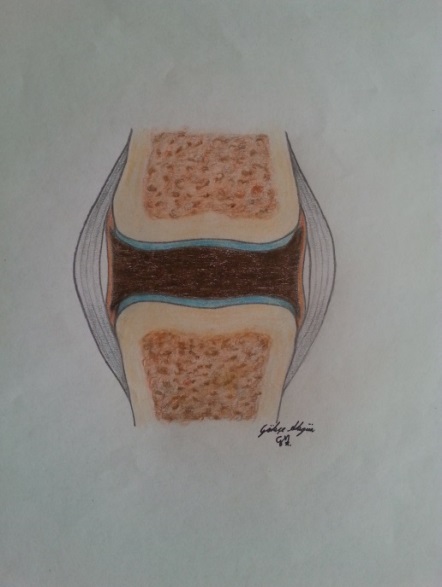 Özel bir mimari yapısı vardır. Hyaluronic asit ve glukozamin sülfat gibi destek molekülleri, Tip II Kollagen liflerini gergin tutarak arada su tutulmasını sağlar. Darbesel veya metabolik bir sebepten yapının bozulması kıkırdağın su tutma özelliğinin bozulmasına sebep olur. Bunun sonucunda da,  günlük aktivitelerdeki yüklenmelerle bile kıkırdak aşınabilir.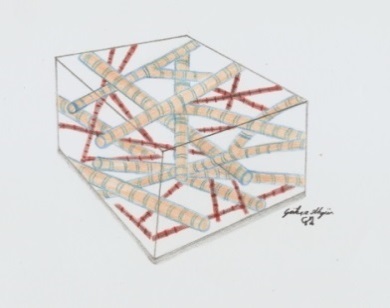 Kıkırdak hasarı tüm eklemi tutabilir veya sadece sınırlı bir bölgeyi tutabilir. Tüm eklemi tutması genellikle uzun süren romatizmal rahatsızlıklarda veya Osteoartrit denilen “eklem kireçlenmesi” diye de bilinen durumda görülür. Sınırlı olanlar ise genellikle bir darbeyi takiben oluşur. Bu yazının konusu sınırlı olan kıkırdak hasarlarıdır.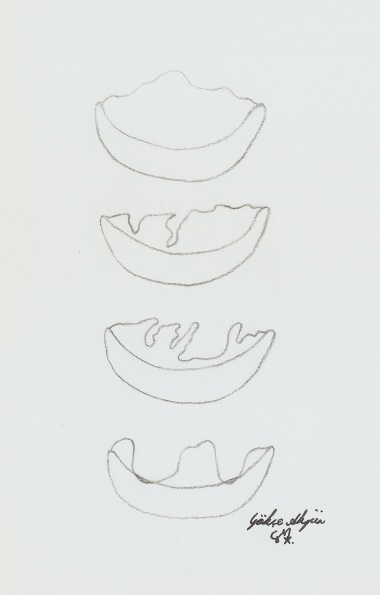 Kıkırdak hasarını detaylandırırken,  boyutları ve hasarın derinliğini belirtmek gerekir. Hasarın boyutlarına ve kemiğe doğru ulaştığı derinliğe göre tedavi belirlenir.Kıkırdak hasarının ağırlığına göre tedavide tercih edilen yöntemler;İlk aşamaAktivitelerin düzenlenmesiKilo vermeBacak kaslarını güçlendirerek stabiliteyi arttırmakFizik tedavi ve rehabilitasyon programıAnti-inflamatuar tedaviEklem sertliklerinin giderilmesiEklem çevresi kasları güçlendirmeEnjeksiyon tedavileriHyalüronik asitKan ürünü olanlarPRPPRGFOrtokinKemik iliği aspirasyon konsantresi – BMACKök hücre tedavisi (yağ kökenli)ProloterapiMinimal invaziv (Artroskopik girişimler)Kıkırdak debridmanıKemik iliği stimülasyonu – MikrokırıkAbrazyon artroplastisiHücresel bazlı tedavilerOtolog kondrosit implantasyonu - ACISkafold ile kondrosit implantasyonu – MACIKıkırdak nakliOtogreft - dizin başka bir yerindenAllogreft - kadavradan